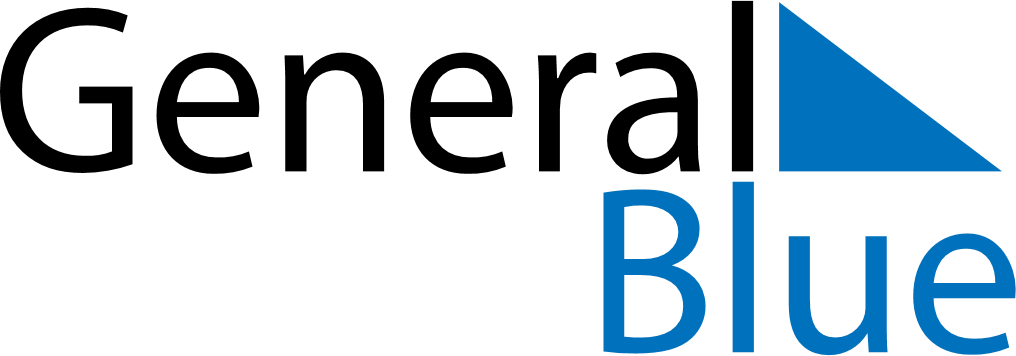 Q3 2025 CalendarCentral African RepublicQ3 2025 CalendarCentral African RepublicQ3 2025 CalendarCentral African RepublicQ3 2025 CalendarCentral African RepublicQ3 2025 CalendarCentral African RepublicQ3 2025 CalendarCentral African RepublicQ3 2025 CalendarCentral African RepublicJuly 2025July 2025July 2025July 2025July 2025July 2025July 2025July 2025July 2025MONTUETUEWEDTHUFRISATSUN1123456788910111213141515161718192021222223242526272829293031August 2025August 2025August 2025August 2025August 2025August 2025August 2025August 2025August 2025MONTUETUEWEDTHUFRISATSUN123455678910111212131415161718191920212223242526262728293031September 2025September 2025September 2025September 2025September 2025September 2025September 2025September 2025September 2025MONTUETUEWEDTHUFRISATSUN12234567899101112131415161617181920212223232425262728293030Aug 13: Independence DayAug 15: Assumption